MINISTÉRIO DA EDUCAÇÃO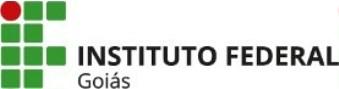 SECRETARIA DE EDUCAÇÃO PROFISSIONAL E TECNOLÓGICAINSTITUTO FEDERAL DE EDUCAÇÃO, CIÊNCIA E TECNOLOGIA DE GOIÁSPRO-REITORIA DE EXTENSÃOANEXO IV REQUERIMENTO DE RECURSO DO EDITAL 06/2023 PROEX/IFGANEXO VIIREQUISITOS PARA CONCORRER À BOLSA NAS DISCIPLINAS DO CURSO DE CUIDADORA DE IDOSAS NO CÂMPUS LUZIÂNIACANDIDATO(A):FUNÇÃO PRETERIDA:CPF:e-mail:TELEFONE:RECURSOASSINATURA:LOCAL E DATA:DisciplinaCarga HoráriaRequisitos (Graduação em)Matemática Aplicada09hDiploma devidamente registrado, de curso de Graduação  na área de Licenciatura em Matemática, reconhecido pelo Ministério da Educação.Português Aplicado – Leitura e Interpretação de Textos09hDiploma devidamente registrado, de curso de Graduação na área de Licenciatura em Letras, fornecido por instituição de ensino superior, reconhecido pelo Ministério da Educação.Cidadania, Relações Humanas e Direitos das Mulheres12hDiploma devidamente registrado, de curso de Graduação na área de Direito, História, Sociologia ou Ciências Sociais, Serviço Social, Psicologia ou Administraçao De Empresas fornecido por instituição de ensino superior, reconhecido pelo Ministério da Educação.Empreendedorismo, Cooperativismo e Economia Solidária09hDiploma, devidamente registrado, de curso de Graduação , na área de Direito, História, Sociologia ou Ciências Sociais, Serviço Social, Psicologia ou Administração de Empresas fornecido por instituição de ensino superior, reconhecido pelo Ministério da Educação.Informática Básica e Aplicada12hDiploma, devidamente registrado, de curso de Graduação , na área de Informática*  fornecido por instituição de ensino superior, reconhecido pelo Ministério da Educação.Higiene na Produção de Alimentos12hGraduação em Ciências da Saúde ou Ciências Biológicas com experiência comprovada no tema. Microbiologia dos Alimentos09hGraduação em Ciências da Saúde ou Química ou Ciências Biológicas com experiência comprovada no tema. Prática de Panificação48Graduação na área de Nutrição ou Gastronomia, ou comprovação de experiência na área de panificação por meio de Carteira de Trabalho, Contrato de Trabalho ou declaração pertinente.Prática de Confeitaria40Graduação na área de Nutrição ou Gastronomia, ou comprovação de experiência na área de confeitaria por meio de Carteira de Trabalho, Contrato de Trabalho ou declaração pertinente.